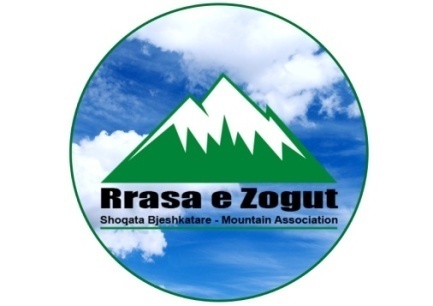 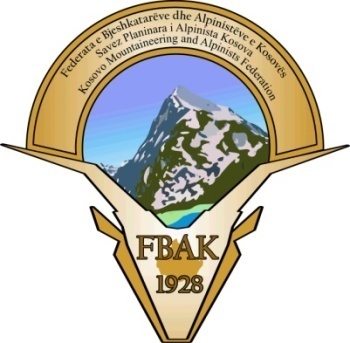 FtesëKemi nderin dhe respektin të ju ftojmë në:Takimet ndëkombëtare të bjeshkatarëve “Ditët e Gjeravicës 2015”Takimet tradicionalisht mbahen në mes të qershorit e që këtë vit i bie me datë 13-14.06.2015.ORARI I TAKIMEVE NDËRKOMBËTARE BJESHKATARE ALPINISTE “DITËT E GJERAVICËS 2015”                      13-14.06.2015.AgjendaDita e parë  e Shtunë 13.06.2015.11:00 – 12:00  Ardhja dhe tubimi i të gjithë pjesmarrësve  në stacionin e Autobusëve në Junik.12:00 – 13:00  Vizitë”Kulles”  Qendrës Rajonale të Turizmit N’Dukagjin – Junik, dhe psrkut natyror Moronica.13:00               Nisja në mënyrë të organizuar  për në lokacionin e Kampingut.14: 00-15:00    Pauze në vendin e quajtur Livadhi i Madhë rrugës për bjeshkë.16:00                Mbërritja në vendkamping, vendosja në stane(tëbana) dhe tenda.18:00-19:00     Hapja solemne ndezja e flakadanit të kampit,fjala përshendetëse e nikoqirit dhe mysafirëve.19:00-20:00     Pushim shëtitje e lirë rreth kampit. 20:00-21:00     Darka.21:00-23:00     Shoqërimi, njoftimi mes shoqërive dhe të pranishmëve, shkëmbim përvojash, argëtim, muzike, vallëzim, barcoleta, video projektor,lojra, etj.23:00               Fjetja.Dita e dytë eDiele 14.06.2015.06:00             Zgjimi.06:30-07:30   Mëngjesi dhe përgaditja per nisje drejt Gjeravicës (grupi i parë).07:30             Nisja e organizuar e Alpinistëve për ngjitje në majen më të lartë ne Kosovë   Gjeravica.(Grupi i parë)08:30              Nisja e organizuar e grupit te dytë për te liqejt e Gjeravicës.11:00              Pushtimi i majës Gjeravica 2656 m/lmd nga grupi i parë i bjeshkatarëve dhe alpinistëve.11:40              Takimi-bashkimi i të dy grupeve te liqejt e Gjeravicës, Pushim, freskim, argetim.12:30              Kthimi i të dy grupeve së bashku për në kamp.15: 30             Mbërritja në kamp, dreka.16:00              Mbyllja e takimeve ndërkombëtare “Ditët e Gjeravicës 2015”P.S.    Të gjitha shoqëritë bjeshkatare nga Kosova dhe Jashte duhet ta konfirmojnë nr. e pjesmarrësve më se voni deri me 11.06.2015. ne nr. 044 253-224 ose ne e-mail:shba.rrasazogut@gmail.comParticipimi i Pjesmarresve do te jete 10 euro per person.-  Ç’do shoqëri pjesëmarrëse duhet të ketë listën e pjesmarrësve- bjeshkatarëve, alpinistëve me rekuizita dhe veshmbathje të përshtatshme sipas kushteve klimatike dhe atë për të fjetur në tenda.(Thaset per fjetje)Transporti  Junik - Gropa e Erenikut dhe anasjelltas, Per shkak te mundesive te limituara ju lusim qe te gjithe ata qe kane mjete tereni (GJIPA) me i marre me veti, ushqimi, akomodimi ne stane dhe tenda,si dhe siguria janë obligim i nikoqirit SHB.”RRASA E ZOGUT” Junik.Ndërsa për udhëheqjen e Grupeve do te përkujdesen anëtaret më të devotshëm të seksionit te Bjeshkatarisë dhe alpinizmit të shoqerisë bjeshkatare “RRASA E ZOGUT” nga Juniku.Për shëndetin e pjesmarrësve  në këto takime do të përkujdesen stafi mjeksor i qendrës mjeksore “Dr.Ali Hoxha” nga Juniku.Ps. Rrasa ka te drejte per arsye objektive qe te beje ndryshimin e agjendes.Junik, Qershor, 2015Ju dëshirojmë Mirëseardhje                                                                                              Këshilli Organizativ 